Департамент по делам казачества  и кадетских учебных заведений Ростовской областиГосударственное бюджетное профессиональное образовательное учреждение Ростовской области     «Белокалитвинский казачий кадетский профессиональный техникумимени Героя Советского союза  Быкова Бориса Ивановича»РАБОЧАЯ ПРОГРАММА ОБЩЕОБРАЗОВАТЕЛЬНОЙ
УЧЕБНОЙ ДИСЦИПЛИНЫ (б). 05ФИЗИЧЕСКАЯ КУЛЬТУРАдля профессии естественно-научного профиля43.01.09 «Повар, кондитер»2021г.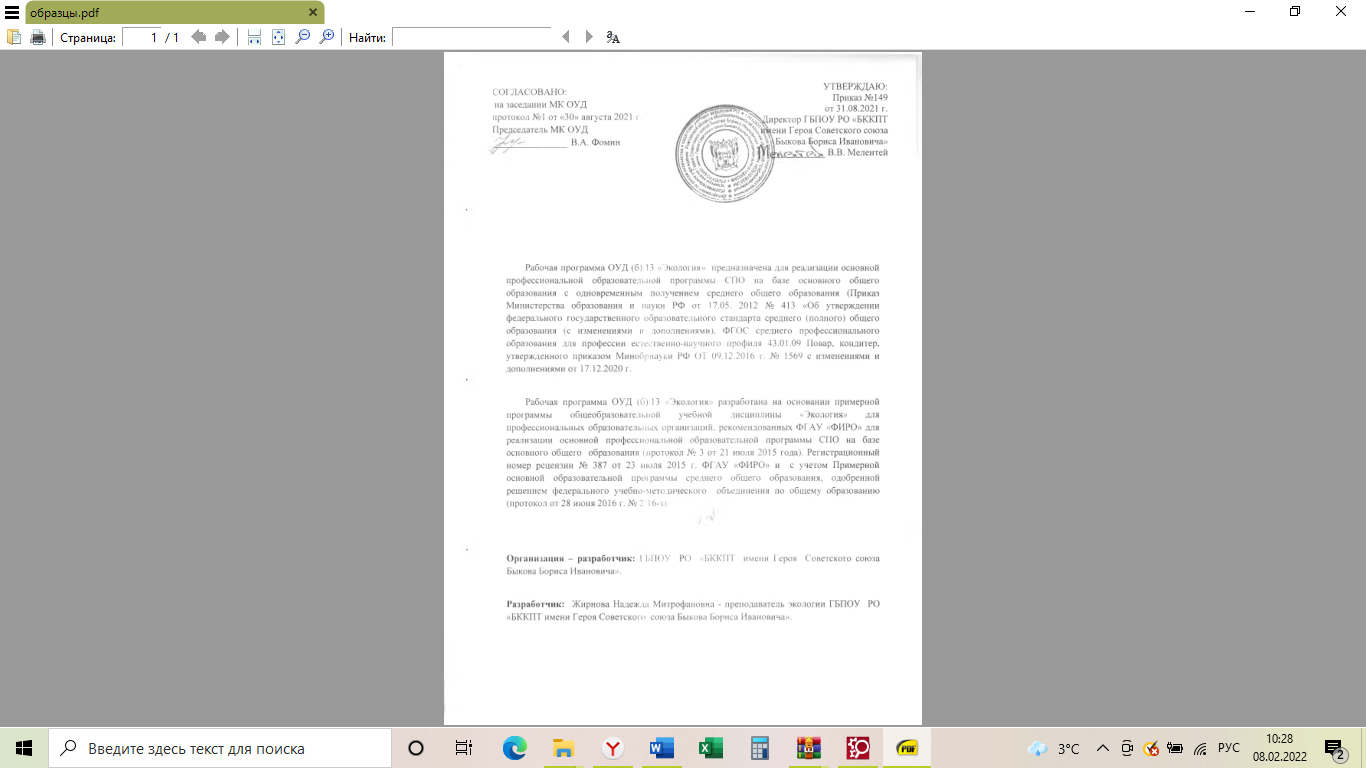          Рабочая программа ОУД (б). 05 «Физическая культура»  предназначена для реализации основной профессиональной образовательной программы СПО на базе основного общего образования с одновременным получением среднего общего образования, разработана с учетом требований ФГОС среднего общего образования (приказ Минобрнауки РФ от 17.05.2012 № 413( с изменениями и дополнениями)  и Федерального государственного образовательного стандарта среднего профессионального образования для профессии  естественно-научного профиля 43.01.09 «Повар, кондитер» утвержденного приказом Министерства образования и науки Российской Федерации от 09.12.2016 г. № 1569 с изменениями и дополнениями от 17.12.2020 г.      Рабочая программа разработана на основе примерной программы общеобразовательной учебной дисциплины «Физическая культура» для профессиональных образовательных организаций, одобренной Научно-методическим советом Центра профессионального образования ФГАУ «ФИРО» (Протокол №3 от 21.07.2015). Регистрационный номер рецензии № 383 от 23 июля 2015г.ФГАУ «ФИРО» и с  учетом Примерной основной образовательной программы среднего общего образования, одобренной решением федерального учебно-методического объединения по общему образованию (протокол от 28 июня 2016 г. № 2/16-з).Организация-разработчик: ГБПОУ «БККПТ имени Героя Советского союза Быкова Бориса Ивановича»Разработчик: Курносова Екатерина Владимировна,  руководитель физического воспитания ГБПОУ «БККПТ имени Героя Советского союза Быкова Бориса Ивановича»ПОЯСНИТЕЛЬНАЯ ЗАПИСКА        Рабочая программа разработана на основе требований ФГОС среднего общего образования, предъявляемых  к структуре, содержанию и результатам освоения ОУД (б) 05 «Физическая культура», и в соответствии с Рекомендациями по организации получения среднего общего образования в пределах освоения образовательных программ среднего профессионального образования на базе основного общего образования с учетом Примерной основной образовательной программы среднего общего образования, одобренной решением федерального учебно-методического объединения по общему образованию (протокол от 28 июня 2016 г. № 2/16-з), требований федеральных государственных образовательных стандартов и получаемой профессии среднего профессионального образования (письмо Департамента государственной политики в сфере подготовки рабочих кадров и ДПО Минобрнауки России от 17.03.2015 № 06-259).       В программу включено содержание, направленное на формирование у обучающихся компетенций, необходимых для качественного освоения ОПОП СПО на базе основного общего образования с получением среднего общего и программы подготовки квалифицированных рабочих и служащих (ППССЗ).Содержание ОУД (б). 05 «Физическая культура», направлено на достижение следующих целей:формирование физической культуры личности будущего профессионала, востребованного на современном рынке труда;развитие физических качеств и способностей, укрепление индивидуального здоровья;формирование устойчивых мотивов и потребностей к занятиям физкультурно- оздоровительной и спортивно-оздоровительной деятельности;овладение технологиями современных оздоровительных систем физического воспитания, обогащение индивидуального опыта занятий специально-прикладными физическими упражнениями и базовыми видами спорта;овладение системой профессионально и жизненно значимых практических умений и навыков, обеспечивающих сохранение и укрепление.Достижение поставленных целей при реализации программы предусматривает решение следующих задач:укреплять здоровья, воспитывать  всесторонне развитой личности обучающихся.формировать осознанные потребности в ведении здорового образа жизни.обучить основным двигательным действиям из различных видов спорта.формировать основные физические качества: силы, быстроты, ловкости, гибкости и выносливости  повышение уровня общей работоспособности обучающихся.повышать устойчивость организма обучающихся  к физическим   нагрузкам, стрессоустойчивость.Личностные результаты освоения программыОБЩАЯ ХАРАКТЕРИСТИКА УЧЕБНОЙ ДИСЦИПЛИНЫ «ФИЗИЧЕСКАЯ КУЛЬТУРА»    Содержание учебной дисциплины «Физическая культура» направлено на укрепление здоровья, повышение физического потенциала, работоспособности обучающихся, на формирование у них жизненных, социальных и профессиональных мотиваций.    Реализация содержания учебной дисциплины «Физическая культура» в преемственности с другими общеобразовательной дисциплинами такие как: основы безопасности жизнедеятельности, биология, физика, химия  способствующие воспитанию обучающихся, посредством личностно и общественно значимой деятельности, становлению целесоообразного здорового образа жизни.   Организация занятий по физической культуре является системно - деятельностный  подход, который обеспечивает построение образовательного процесса с учётом индивидуальных, возрастных, психологических, физиологических особенностей и качества здоровья обучающихся.   В соответствии со структурой двигательной деятельности содержание учебной дисциплины         «Физическая культура» представлено тремя содержательными линиями: физкультурно-оздоровительная, спортивно- оздоровительная деятельность с прикладно-ориентированной подготовкой, введение в профессиональную деятельность специалиста.Первая  содержательная линия ориентирует образовательный процесс на укрепление здоровья обучающихся и воспитание бережного к нему отношения.Вторая содержательная линия соотносится с интересами обучающимися в занятиях спортом и характеризуется направленностью на обеспечение достаточного уровня физической и двигательной подготовленности обучающихся.Третья содержательная линия ориентирует образовательный процесс на развитие интереса обучающихся к будущей профессиональной деятельности и показывает значение физической культуры для дальнейшего профессионального роста самосовершенствования на современном рынке труда.Основное содержание учебной дисциплины «Физическая культура» реализуется в процессе теоретических и практических занятий и представлено разделами: теоретическая часть и практическая часть.Теоретическая часть направлена на осознание обучающимся, значения здорового образа жизни и двигательной активности в профессиональном росте и адаптации к изменяющемуся рынку труда.Практическая часть предусматривает организацию учебно-методических и учебно-тренировочных занятий.Содержание учебно-методических занятий обеспечивает: формирование у студентов установки на психическое и физическое здоровье; освоение методов профилактики профессиональных заболеваний;Учебно-тренировочные занятия содействуют укреплению здоровья, развитию физических качеств, повышению уровня функциональных и двигательных способностей организма студентов, а также профилактике профессиональных заболеваний.Специфической особенностью реализации содержания учебной дисциплины «Физическая культура» является ориентация образовательного процесса на получение преподавателем физического воспитания оперативной информации о степени освоения теоретических и методических знаний, умений, о состоянии здоровья, физического развития, двигательной, психофизической, профессионально-прикладной подготовленности обучающихся.Анализ физического развития, физической подготовленности, состояния основных функциональных систем позволяет определить медицинскую группу, в какой целесообразно заниматься обучающимся: в основной, подготовительной или специальной.К основой медицинской группе относятся обучающиеся, не имеющие отклонений в состоянии здоровья, с хорошим физическим развитием и достаточной физической подготовленностью.К подготовительной медицинской группе относятся лица с недостаточным физическим развитием, слабой физической подготовленностью, без отклонений или с незначительными временными отклонениями в состоянии здоровья.К специальной медицинской группе относятся обучающиеся, имеющие патологические отклонения в состоянии здоровья.В нашем учебном заведении все обучающийся относятся к основной медицинской группе.  Таким образом, освоение содержания учебной дисциплины «Физическая культура» предполагает, что обучающихся ,освобождённых от занятий физической культурой, нет. Обучающиеся, временно освобождённые по состоянию здоровья от практических занятий, осваивают теоретический и учебно-методический материал, готовят рефераты, выполняют индивидуальные проекты.Все контрольные нормативы по физической культуре обучающиеся сдают в течение учебного года для оценки преподавателем их функциональной и двигательной  подготовленности, в том числе и для оценки их готовности к выполнению нормативов Всероссийского физкультурно-спортивного комплекса « Готов к труду и обороне» (ГТО).Максимальная учебная нагрузка по программе «Физическая культура» 171 часов  (два года обучения, изучается на первом и втором курсах. Обязательная аудиторная нагрузка 171 час. Практические занятия в объеме аудиторной нагрузки составляют 160 часов. Изучение общеобразовательной учебной дисциплины «Физическая культура» предусмотрена промежуточная аттестация в виде двух зачетов и одного дифференцированного зачёта в процессе освоения ОПОП СПО с получением среднего общего образования (ППКРС).МЕСТО УЧЕБНОЙ ДИСЦИПЛИНЕ В УЧЕБНОМ ПЛАНЕУчебная дисциплина «Физическая культура» является учебным предметом обязательной предметной области «Физическая культура, экология и основы безопасности жизнедеятельности» ФГОС среднего общего образования.В ГБПОУ  РО «БККПТ имени Героя Советского союза Быкова Бориса Ивановича», реализующем образовательную программу среднего общего образования в пределах освоения ОПОП СПО на базе основного общего образования, учебная дисциплина «Физическая культура» изучается в общеобразовательном цикле учебного плана ОПОП СПО на базе основного общего образования с получением среднего общего образования.          В учебных планах ППКРС учебная дисциплина «Физическая культура» входит в состав общих общеобразовательных учебных дисциплин, формируемых из обязательных предметных областей ФГОС среднего общего образования, для профессий СПО технического профиля профессионального образования.Изучение общеобразовательной учебной дисциплины ОУД (б) 05 «Физическая культура» тесно связано с такими дисциплинами, как «Биология», «Химия», «Физика», «Основы безопасности жизнедеятельности».РЕЗУЛЬТАТЫ ОСВОЕНИЯ УЧЕБНОЙ ДИСЦИПЛИНЫОсвоение содержания учебной дисциплины «Физическая культура» обеспечивает достижение обучающимися следующих результатов.личностных:готовность и способность обучающихся к саморазвитию и личностному самоопределению;формирование  устойчивой мотивации к здоровому образу жизни и обучению, к целенаправленному личностному совершенствованию двигательной активности с валеологической  и профессиональной направленностью; неприятие вредных привычек: курения, употребления алкоголя, наркотиков;потребность к самостоятельному использованию физической культуры, как составляющей доминанты здоровья;приобретение личного опыта творческого использования профессионально – оздоровительных средств и методов двигательной активности;формирование личностных ценностно-смысловых ориентиров и установок, системы значимых социальных и межличностных отношений, личностных, регулятивных, познавательных, коммуникативных действий в процессе целенаправленной двигательной активности, способности их использования в социальной, в том числе профессиональной, практике;готовность самостоятельно использовать в трудовых и жизненных ситуациях навыки профессиональной адаптивной физической культуры;способность к построению индивидуальной образовательной траектории самостоятельного использования в трудовых и жизненных ситуациях навыков профессиональной адаптивной физической культуры.способность использования системы значимых социальных и межличностных отношений, ценностно-смысловых установок, отражающих личностные и гражданские позиции в спортивной, оздоровительной и физкультурной деятельности;формирование навыков сотрудничества со сверстниками, умение продуктивно общаться и взаимодействовать в процессе физкультурно-оздоровительной и спортивной деятельности, учитывать позиции других участников деятельности, эффективно разрешать конфликты;приятие и реализация ценностей здорового и безопасного образа  жизни, потребности в физической самосовершенствовании, занятиях спортивно- оздоровительной деятельностью;умение оказывать первую помощь при занятиях спортивно-оздоровительной деятельностью;патриотизм, уважение к своему народу, чувства ответственности перед Родиной;готовность к служению Отечеству, его защите;метапредметных:способность использовать межпредметные  понятия и универсальные учебные действия ( регулятивные, познавательные, коммуникативные) в познавательной, спортивной, физкультурной, в оздоровительной и социальной практике;готовность учебного сотрудничества с преподавателями и сверстниками с использованием специальных средств и методов двигательной активности;освоение знаний, полученных в процессе теоретических, учебно-методических и практических занятий, в области анатомии, физиологии, психологии ( возрастной и спортивной), экологии, ОБЖ;готовность и способность к самостоятельной информационно-познавательной деятельности, включая умение ориентироваться в различных источниках информации, критически оценивать и интерпретировать информацию по физической культуре, получаемую из различных источников;формирование навыков участия в различных видах соревновательной деятельности, моделирующих профессиональную подготовку;умение использовать средства информационных и коммуникативных технологий ( далее - ИКТ) в решении когнитивных, коммуникативных и организационных задач с соблюдением требований эргономики, техники безопасности, гигиены, норм информационной безопасности;предметных:умение использовать разнообразные формы и виды физкультурной деятельности для организации здорового образа жизни, активного отдыха и досуга;владение современными технологиями укрепления и сохранения здоровья, поддержания работоспособности, профилактики предупреждения заболеваний, связанных с учебной и производственной деятельностью;владение основными способами самоконтроля индивидуальных показателей здоровья, умственной и физической работоспособности, физического развития и физических качеств;владение физическими упражнениями разной функциональной направленности, использование их в режиме учебной и производственной деятельности с целью профилактики переутомления и сохранения высокой работоспособности;владение техническими приёмами и двигательными действиями базовых видов спорта, активное применение их в игровой и соревновательной деятельности, готовность к выполнению нормативов Всероссийского физкультурно-спортивного комплекса « Готов к труду и обороне» (ГТО)СОДЕРЖАНИЕ УЧЕБНОЙ ДИСЦИПЛИНЫТ е о р е т и ч е с к а я  ч а с т ьВведение. Физическая культура в общекультурной и профессиональной подготовке обучающихся СПО     Современное состояние физической культуры и спорта. Физическая культура и личность профессионала. Оздоровительные системы физического воспитания, их роль в формировании здорового образа жизни, сохранении творческой активности и долголетия, предупреждении профессиональных заболеваний и вредных привычек.     Особенности организации занятий с обучающимися в процессе освоения содержания учебной дисциплины «Физическая культура». Введение Всероссийского физкультурно - спортивного комплекса «Готов к труду и обороне» (ГТО). Требования к технике безопасности при занятиях физическими упражнениями.1. Основы здорового образа жизни. Физическая культура в обеспечении здоровья      Здоровье человека, его ценность и значимость для профессионала. Взаимосвязь общей культуры обучающихся и их образа жизни. Современное состояние здоровья молодежи. Личное отношение к здоровью как условие формирования здорового образа жизни. Двигательная активность.     Влияние экологических факторов на здоровье человека. О вреде и профилактике курения, алкоголизма, наркомании. Влияние наследственных заболеваний в формировании здорового образа жизни. Рациональное питание и профессия. Режим в трудовой и учебной деятельности. Активный отдых. Вводная и производственная гимнастика. Гигиенические средства оздоровления и управления работоспособностью: закаливание, личная гигиена, гидропроцедуры, бани, массаж. Материнство и здоровье. Профилактика профессиональных заболеваний средствами и методами физического воспитания.2. Основы методики самостоятельных занятий физическими упражнениями     Мотивация и целенаправленность самостоятельных занятий, их формы и содержание. Организация занятий физическими упражнениями различной направленности. Особенности самостоятельных занятий для юношей и девушек. Основные принципы построения самостоятельных занятий и их гигиена. Коррекция фигуры. Основные признаки утомления. Факторы  регуляции нагрузки. Тесты для определения оптимальной индивидуальной нагрузки. Сенситивность в развитии профилирующих двигательных качеств.3. Самоконтроль, его основные методы, показатели и критерии оценки     Использование методов стандартов, антропометрических индексов, номограмм, функциональных проб, упражнений — тестов для оценки физического развития, телосложения, функционального состояния организма, физической подготовленности. Коррекция содержания и методики занятий физическими упражнениями и спортом по результатам показателей контроля.4. Психофизиологические основы учебного и производственного труда. Средства физической культуры в регулировании работоспособности    Средства физической культуры в регулировании работоспособности. Психофизиологическая характеристика будущей производственной деятельности и учебного труда студентов профессиональных образовательных организаций. Динамика работоспособности в учебном году и факторы, ее определяющие. Основные причины изменения общего состояния студентов в период экзаменационной сессии. Критерии нервно-эмоционального, психического, и психофизического утомления. Методы повышения эффективности производственного и учебного труда. Значение мышечной релаксации.     Аутотренинг и его использование для повышения работоспособности.5. Физическая культура в профессиональной деятельности специалиста     Личная и социально-экономическая необходимость специальной адаптивной и психофизической подготовки к труду. Оздоровительные и профилированные методы физического воспитания при занятиях различными видами двигательной активности. Профилактика профессиональных заболеваний средствами и методами физического воспитания. Тестирование состояния здоровья, двигательных качеств, психофизиологических функций, к которым профессия (специальность) предъявляет повышенные требования.П р а к т и ч е с к а я  ч а с т ьУчебно-тренировочные занятия1. Легкая атлетика. Кроссовая подготовка         Решает задачи поддержки и укрепления здоровья. Способствует развитию выносливости, быстроты, скоростно-силовых качеств, упорства, трудолюбия, внимания, восприятия, мышления.         Кроссовая подготовка: высокий и низкий старт, стартовый разгон, финиширование; бег 100 м, эстафетный бег 4´100 м, 4´400 м; бег по прямой с различной скоростью, равномерный бег на дистанцию 2000 м (девушки) и 3000 м (юноши), прыжки в длину с разбега способом «согнув ноги»; прыжки в высоту способами: «перешагивания, «перекидной»; метание гранаты весом 500 г (девушки) и 700 г (юноши). 2. Гимнастика          Решает оздоровительные и профилактические задачи. Развивает силу, выносливость, координацию, гибкость, равновесие, сенсоторику. Совершенствует память, внимание, целеустремленность, мышление.          Общеразвивающие упражнения, упражнения в паре с партнером, упражнения с гантелями,с набивными мячами, упражнения с мячом, (девушки). Упражнениядля профилактики профессиональных заболеваний (упражнения в чередовании напряжения с расслаблением, упражнения для коррекции нарушений осанки, упражнения на внимание, висы и упоры, упражнения у гимнастической стенки). Упражнения для коррекции зрения. Комплексы упражнений вводной и производственной гимнастики.3. Спортивные игрыПроведение спортивных игр способствует совершенствованию профессиональной двигательной подготовленности, укреплению здоровья, в том числе развитию координационных способностей, ориентации в пространстве, скорости реакции; дифференцировке пространственных временных и силовых параметров движения, формированию двигательной активности, силовой и скоростной выносливости; совершенствованию взрывной силы; развитию таких личностных качеств, как восприятие, внимание, память, воображение, согласованность групповых взаимодействий, быстрое принятие решений; воспитанию волевых качеств, инициативности и самостоятельности. Из перечисленных спортивных игр профессиональная образовательная организация выбирает те, для проведения которых есть условия, материально-техническое оснащение, которые в большей степени направлены на предупреждение и профилактику профзаболеваний, отвечают климатическим условиям региона. ВолейболИсходное положение (стойки), перемещения, передача, подача, нападающий удар, прием мяча снизу двумя руками, прием мяча одной рукой  подача мяча одной рукой в падении вперед и последующим скольжением на груди-животе, блокирование, тактика нападения, тактика защиты. Правила игры. Техника безопасности игры. Игра по упрощенным правилам волейбола. Игра по правилам. БаскетболЛовля и передача мяча, ведение, броски мяча в корзину (с места, в движении, прыжком), вырывание и выбивание (приемы овладения мячом), прием техники защиты - перехват, приемы, применяемые против броска, накрывание, тактика нападения, тактика защиты. Правила игры. Техника безопасности игры. Игра по упрощенным правилам баскетбола. Игра по правилам. Ручной мячПередача и ловля мяча в тройках, передача и ловля мяча с откосом от площадки, бросок мяча из опорного положения с сопротивлением защитнику, перехваты мяча, выбивание или отбор мяча, тактика игры, скрестное перемещение, подстраховка защитника, нападение, контратака. Футбол (для юношей)Удар по летящему мячу средней частью подъема ноги, удары головой на месте и в прыжке, остановка мяча ногой, грудью, отбор мяча, обманные движения, техника игры вратаря, тактика защиты, тактика нападения. Правила игры. Техника безопасности игры. Игра по упрощенным правилам на площадках разных размеров. Игра по правилам.ТЕМАТИЧЕСКОЕ ПЛАНИРОВАНИЕПри реализации содержания общеобразовательной учебной дисциплины «Физическая культур» в пределах освоения ОПОП СПО на базе основного общего образования с получением среднего общего образования (ППКРС), вне зависимости от профиля профессионального образования максимальная учебная нагрузка обучающихся составляет 171 час, из них практические занятия – 161 час                   ХАРАКТЕРИСТИКА ОСНОВНЫХ ВИДОВ ДЕЯТЕЛЬНОСТИ	МЕТОДИЧЕСКОЕ И МАТЕРИАЛЬНО-ТЕХНИЧЕСКОЕ ОБЕСПЕЧЕНИЕ ОУД (Б.) 05 «ФИЗИЧЕСКАЯ КУЛЬТУРА»Оборудование и инвентарь приспособленного помещения для уроков физической культуры: гимнастические скамейки;гимнастические снаряды (перекладина, конь для прыжков, гимнастический мостик); тренажеры для занятий атлетической гимнастикой;маты гимнастические; канат для перетягивания;ковер борцовский; скакалки, гранаты для метания;гантели (разные), гири 16, 24,32 кг; секундомеры, приборы для измерения давления;рулетка, палочки эстафетные; кольца баскетбольные, щиты баскетбольные, стойки баскетбольные, сетки баскетбольные, мячи баскетбольные;стойки волейбольные, сетка волейбольная, волейбольные мячи;ворота для мини-футбола, сетки для ворот мини-футбола, мячи для мини-футбола; Открытый стадион широкого профиля: турник уличный, брусья уличные, полоса препятствий; тренажерный зал; зал для борьбы;открытые спортивные площадки для занятий: баскетболом; волейболом, мини-футболом.Рабочее место преподавателяЛИТЕРАТУРАДля обучающихся1.Бишаева, А.А., Физическая культура : учебник / А.А. Бишаева, В.В. Малков. — Москва : КноРус, 2022. — 379 с. — ISBN 978-5-406-08822-7. — URL:https://book.ru/book/941740(Электронная версия).Для преподавателей1.Бишаева, А.А., Физическая культура : учебник / А.А. Бишаева, В.В. Малков. — Москва : КноРус, 2022. — 379 с. — ISBN 978-5-406-08822-7. — URL:https://book.ru/book/941740(Электронная версия).Интернет- ресурсыhttp://minstm.gov.ru – Официальный сайт Министерства спорта, туризма и молодежной политики Российской Федерацииwww.olympic.ru- Официальный сайт Олимпийского комитета Россииhttp: //goup 32441.narod.ru –Сайт: Учебно-методическое пособия Общевойсковая подготовка. Наставление по физической подготовке в Вооруженных Силах Российской Федерации (НФП- 2009) http://www.infosport.ru/xml/t/default.xml –Национальная информационная сеть «Спортивная Россия»www. edu.ru (Федеральный портал «Российское образование»)ОЦЕНКА УРОВНЯ ФИЗИЧЕСКИХ СПОСОБНОСТЕЙ ОБУЧАЮЩИХСЯОЦЕНКА УРОВНЯ ФИЗИЧЕСКОЙ ПОДГОТОВЛЕННОСТИ ЮНОШЕЙ ОЦЕНКА УРОВНЯ ФИЗИЧЕСКОЙ ПОДГОТОВЛЕННОСТИ ДЕВУШЕК  ТРЕБОВАНИЯ К РЕЗУЛЬТАТАМ ОБУЧЕНИЯ СТУДЕНТОВ Уметь определить уровень собственного здоровья по тестам.Уметь составить и провести с группой комплексы упражнений утренней и производственной гимнастики.Овладеть элементами  техники движений релаксационных, беговых, прыжковых.Уметь составить комплексы физических упражнений для восстановления работоспособности после умственного и физического утомления.Уметь применять на практике приёмы массажа и самомассажа.Овладеть техникой спортивных игр по одному из избранных видов.Повышать аэробную выносливость с использованием циклических видов спорта.Овладеть системой дыхательных упражнений в процессе выполнения движений, для повышения работоспособности, при выполнении релаксационных упражнений.Знать состояние своего здоровья, уметь составить и провести индивидуальные занятия двигательной активности.Уметь определить индивидуальную оптимальную нагрузку при занятиях физическими упражнениями. Знать основные принципы, методы и факторы её регуляции.Уметь выполнять упражнения:- сгибание и выпрямление рук в упоре лежа (для девушек – руки на опоре высотой до 50см);- подтягивание на перекладине (юноши);- поднимание туловища (сед) из положения лежа на спине, руки за головой, ноги закреплены (девушки);- прыжки в длину с места;- бег 100 м;- бег: юноши-3 км, девушки – 2 км (без учёта времени).Личностные результаты реализации программы воспитания Код личностных результатов реализации программы воспитанияОсознающий себя гражданином и защитником великой страны.ЛР 1Проявляющий активную гражданскую позицию, демонстрирующий приверженность принципам честности, порядочности, открытости, экономически активный и участвующий в студенческом и территориальном самоуправлении, в том числе на условиях добровольчества, продуктивно взаимодействующий и участвующий в деятельности общественных организаций.ЛР 2Соблюдающий нормы правопорядка, следующий идеалам гражданского общества, обеспечения безопасности, прав и свобод граждан России. Лояльный к установкам и проявлениям представителей субкультур, отличающий их от групп с деструктивным и девиантным поведением. Демонстрирующий неприятие и предупреждающий социально опасное поведение окружающих.ЛР 3Проявляющий и демонстрирующий уважение к людям труда, осознающий ценность собственного труда. Стремящийся к формированию в сетевой среде личностно и профессионального конструктивного «цифрового следа».ЛР 4Демонстрирующий приверженность к родной культуре, исторической памяти на основе любви к Родине, родному народу, малой родине, принятию традиционных ценностей многонационального народа России.ЛР 5Проявляющий уважение к людям старшего поколения и готовность к участию в социальной поддержке и волонтерских движениях.  ЛР 6Осознающий приоритетную ценность личности человека; уважающий собственную и чужую уникальность в различных ситуациях, во всех формах и видах деятельности. ЛР 7Проявляющий и демонстрирующий уважение к представителям различных этнокультурных, социальных, конфессиональных и иных групп. Сопричастный к сохранению, преумножению и трансляции культурных традиций и ценностей многонационального российского государства.ЛР 8Соблюдающий и пропагандирующий правила здорового и безопасного образа жизни, спорта; предупреждающий либо преодолевающий зависимости от алкоголя, табака, психоактивных веществ, азартных игр и т.д. Сохраняющий психологическую устойчивость в ситуативно сложных или стремительно меняющихся ситуациях.ЛР 9Заботящийся о защите окружающей среды, собственной и чужой безопасности, в том числе цифровой.ЛР 10Проявляющий уважение к эстетическим ценностям, обладающий основами эстетической культуры. ЛР 11Принимающий семейные ценности, готовый к созданию семьи и воспитанию детей; демонстрирующий неприятие насилия в семье, ухода от родительской ответственности, отказа от отношений со своими детьми и их финансового содержания.ЛР 12Личностные результатыреализации программы воспитания, 
определенные отраслевыми требованиями к деловым качествам личностиЛичностные результатыреализации программы воспитания, 
определенные отраслевыми требованиями к деловым качествам личностиГармонично, разносторонне развитый, активно выражающий отношение к преобразованию общественных пространств, промышленной и технологической эстетике предприятия, корпоративному дизайну, товарным знакам. ЛР 13Оценивающий возможные ограничители свободы своего профессионального выбора, предопределенные психофизиологическими особенностями или состоянием здоровья, мотивированный к сохранению здоровья в процессе профессиональной деятельности. ЛР 14Открытый к текущим и перспективным изменениям в мире труда и профессий. ЛР 15Мотивированный к освоению функционально близких видов профессиональной деятельности, имеющих общие объекты (условия, цели) труда, либо иные схожие характеристики. ЛР 16Экономически активный, предприимчивый, готовый к самозанятости. ЛР 17Сохраняющий психологическую устойчивость в ситуативно сложных или стремительно меняющихся ситуациях. ЛР 18Личностные результатыреализации программы воспитания, 
определенные ключевыми работодателямиЛичностные результатыреализации программы воспитания, 
определенные ключевыми работодателямиУмение реализовать лидерские качества на производстве ЛР 19Стрессоустойчивость, коммуникабельность ЛР 20Личностные результатыреализации программы воспитания, 
определенные субъектами образовательного процесса (при наличии)Личностные результатыреализации программы воспитания, 
определенные субъектами образовательного процесса (при наличии)Мотивация к самообразованию и развитиюЛР 21Вид учебной работыКоличество часовпрофессии СПОТеоретическая часть10Ведение. Физическая культура в обшекультурной и профессиональной подготовке студентов СПО1Основы здорового образа жизни. Физическая культура в обеспечении здоровья1Основы методики самостоятельных занятий физическими упражнениями2Самоконтроль, его основные методы, показатели и критерии оценки2Психофизиологические основы учебного и производственного труда. Средства физической культуры в регулировании работоспособности2Физическая культура в профессиональной деятельности специалиста2Практическая часть161Учебно- тренировочные занятияЛегкая атлетика. Кроссовая подготовка39Гимнастика24Спортивные игры (по выбору)46Волейбол18Баскетбол16Ручной мяч12Виды спорта по выбору51Атлетическая гимнастика, работа на тренажерах15Ритмическая гимнастика13Вольная борьба13Дыхательная гимнастика10Промежуточная аттестация в форме дифференцированного зачетаВсего171Содержание обученияХарактеристика основных видов учебной деятельности обучающегося ( на уровне учебных действий)Теоретическая частьВведение. Физическая культура в общекультурной и профессиональной подготовке студентов СПОЗнать современное состояние физической культуры и спорта;Уметь обосновывать значение физической культуры для формирования личности профессионала, профилактики профзаболеваний;Знать оздоровительные системы физического воспитания;Владеть информацией о Всероссийском физкультурно-спортивном комплексе «Готов к труду и обороне». Основы методики самостоятельных занятий физическими упражнениями.Демонстрировать мотивацию и стремление к самостоятельным  занятиям;Знать формы  и содержание физических упражнений;Уметь организовать занятия физическими упражнениями различной направленности, используя знания особенностей самостоятельных занятий для юношей и девушек;Знать основные принципы построения самостоятельных занятий и их гигиену.Самоконтроль, его основные методы, показатели и критерии оценки.Самостоятельно использовать и оценивать показатели функциональных проб, упражнений-тестов для оценки физического развития, телосложения функционального состояния организма, физической подготовленности;Вносить коррекции в содержание занятий физическими упражнениями и спортом по результатам  показателей контроля.Психофизиологические основы учебного и производственного труда. Средства физической культуры в регулировании работоспособности.Знать требования, которые предъявляет профессиональная деятельность к личности, её психофизиологическим возможностям, здоровью и физической подготовленности;Использовать знания динамики работоспособности в учебном году и в период экзаменационной сессии;Уметь определить основные критерии нервно-эмоционального, психического, и психофизического утомления;Овладеть методами повышения эффективности производственного и учебного труда; Освоить применение аутотренинга для повышения работоспособности.Физическая культура в профессиональной деятельности специалистаОбосновывать социально- экономическую необходимость специальной адаптивной и психофизиологической подготовки к труду;Уметь использовать оздоровительные и профилированные методы физического воспитания при занятиях различными видами двигательной активности;Применять средства и методы физического воспитания для профилактики профессиональных заболеваний;Уметь использовать на практике результаты компьютерного тестирования состояния здоровья, двигательных качеств, психофизиологических функций, к которым профессия предъявляет повышенные требования.Практическая частьУчебно - методические занятияДемонстрировать установку на психическое и физическое здоровье;Освоить методы профилактики профессиональных заболеваний;Овладеть приёмами массажа и самомассажа, психорегулирующими упражнениями;Использовать тесты, позволяющие самостоятельно определять и анализировать состояние здоровья;Овладеть основными приёмами неотложной   доврачебной помощи;Знать и применять методику активного отдыха, массажа и самомассажа при физическом и умственном утомлении;Освоить методику занятий физическими упражнениями для профилактики и коррекции нарушения опорно-двигательного аппарата, зрения и основных функциональных систем;Знать методы здоровьесберегающих технологий при работе с компьютером;Уметь составить и провести комплексы утренней гимнастики с учетом направления будущей профессиональной деятельности;Учебно-тренировочные занятияЛегкая атлетика. Кроссовая подготовкаОсвоить технику беговых упражнений (кроссовый бег, бег на короткие, средние и длинные дистанции), высокий и низкий старт, стартовый разгон, финиширование; бег 100м, эстафетный бег 4х100м, 4х400м; бег по прямой с различной скоростью, равномерный бег на дистанцию 2000м (д) и 3000м (м).Уметь выполнить технически грамотно ( на технику): прыжки в длину с разбега способом « согнув ноги»; прыжки в высоту способами: «прогнувшись», перешагивания, « ножницы», перекидной;Метание гранаты весом 500г (д) и 700 г (ю); Сдать контрольные нормативы.Гимнастика Освоить технику общеразвивающих упражнений, упражнений в паре с партнером;Выполнять упражнения для профилактики профессиональных заболеваний (упражнения в чередовании напряжения с расслаблением, упражнения для коррекции нарушений осанки, упражнения на внимание, висы и упоры, упражнения у гимнастической стенки), упражнения для коррекции зрения;Выполнить комплексы упражнений вводной и производственной гимнастики.Спортивные игрыОсвоить основные игровые элементы;Знать правила соревнований по избранному игровому виду спорта;Развивать личностно-коммуникативные качества; Развивать координационные способности, совершенствовать ориентации в пространстве, скорости реакции, дифференцировке пространственных, временных и силовых параметров движения;Совершенствовать восприятие, внимание, память, воображение, согласованность групповых взаимодействий, быстрое принятие решений;Развивать волевые качества, инициативность, самостоятельность;Уметь выполнять технику игровых  элементов на оценку;Участвовать в соревнованиях по избранному виду спорта; Освоить технику самоконтроля при занятиях. Уметь оказать первую помощь при травмах в игровой ситуации.Виды спорта по выборуАтлетическая гимнастика, работа на тренажёрахЗнать и уметь грамотно использовать современные методики дыхательной гимнастики; Осуществлять контроль и самоконтроль за состоянием здоровья;Знать средства и методы при занятиях дыхательной гимнастикой;Заполнять дневник самоконтроляДыхательная гимнастикаУметь составить и выполнить с группой комбинации из спортивно-гимнастических и акробатических элементов, включая дополнительные элементы;Знать технику безопасности при занятии спортивной аэробикой;Уметь осуществлять самоконтроль;Участвовать в соревнованияхВнеаудиторная самостоятельная работаУчаствовать в соревнованиях;Соблюдать технику безопасности;Овладеть спортивным мастерством в избранном виде спорта;Уметь осуществлять контроль за состоянием здоровья; уметь оказывать первую медицинскую помощь при травмах;№ п/пфизические способностиКонтрольноеупражнение(тест)Возраст,ЛетУровеньУровеньУровеньУровеньУровеньУровень№ п/пфизические способностиКонтрольноеупражнение(тест)Возраст,ЛетЮношиЮношиЮноши                         Девушки                         Девушки                         Девушки№ п/пфизические способностиКонтрольноеупражнение(тест)Возраст,ЛетНизкийСреднийВысокийНизкийСреднийВысокий1СкоростныеВег 30 м, с16175,2 -и ниже5,15,1—4,85,0—4,74,4 и выше4,36,1 и ниже6,15,95,35,9—5,34,8 и выше4,82КоординационныеЧелночный бег 3 х 10 м, с16178,2 и ниже8,18,0—7,77,9—7,57,3 и выше7,29,7 и ниже9,69,3—8,79,3—8,78,4 и выше8,43Скоростно-силовыеПрыжки в длину с места, см1617180 и ниже190195—210205—220230 и выше240160 и ниже160170—190170—190210 и выше2104Выносливость6-минутный бег, м16171300 и выше13001050—12001050—1200900 и ниже9001500 и выше15001300—14001300—14001100 и ниже11005ГибкостьНаклон вперед из положения стоя, см16175 и ниже59—129—1215 и выше157 и ниже712—1412—1420 и выше206СиловыеПодтягивание:на высокой перекладине из виса, кол-во раз (юноши), 16174 и ниже58—99—1011 и выше126Силовыена низкой перекладине из виса лежа, кол-во раз (девушки)16176 и ниже613—1513—1518 и выше18ТестыОценка в баллахОценка в баллахОценка в баллахТесты543Бег 3000м (мин, с)12,3014,00б/врПриседание на одной ноге с опорой о стену ( количество раз на каждой ноге)1085Прыжок в длину с места (см)230210190Бросок набивного мяча 2кг из-за головы (м)9,57,56,5Силовой тест- подтягивание на высокой перекладине ( количество раз)13118Сгибание и разгибание рук в упоре на брусьях (количество раз)1297Координационный тест- челночный бег 3х10м (с)7,38,08,3Поднимание ног в висе до касания перекладины (количество раз)753Гимнастический комплекс упражнений:- утренней гимнастики;-производственной гимнастики;-релаксационной гимнастикидо 9до 8до 7,5ТестыОценка в баллахОценка в баллахОценка в баллахТесты5431.Бег 2000м (мин, с)11,0013,00б/врПриседание на одной ноге с опорой о стену ( количество раз на каждой ноге)864 Прыжок в длину с места (см)190175160Бросок набивного мяча 1кг из-за головы (м)10,56,55,0Силовой тест - подтягивание на низкой перекладине ( количество раз)20105Координационный тест - челночный бег 3х10м (с)8,49,39,7Гимнастический комплекс упражнений:- утренней гимнастики;-производственной гимнастики;-релаксационной гимнастики(из 10 баллов)до 9до 8до 7,5